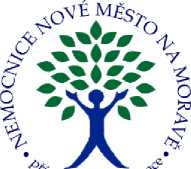 Nemocnice Nové Město na Moravě, příspěvková organizacetel.: 566 801 111e-mail:XXXX sc hrán ka: XXXXIČ:00842001, DIČ: CZ00842001Autocont a.s., pobočka Ždár n. Sázavou Nám. Republiky 42591 01 Žďár nad SázavouVáš dopis zn./ dneNaše značkaÚI/2023Vyřizuje / linkaNové Město na Moravě dne25.10.2023Věc: ObjednávkaObjednáváme support Kerio Control - Antivir, WebFilter - 260 GOV users - 1 rok SnS , dle nabídky PN100718910-1Děkujeme.S pozdravemXXXXXXXXXXXXXXXXNemocnice Nové Město na Moravě, příspěvková organizaceŽďárská ul. 610592 31 Nové Město na MoravěTel.: XXXXMob.: XXXXXXXXNemocnice Nové Město na Moravě, příspěvková organizacebankovní spojení: XXXXtelefonXXXXe-mailXXXXdatová schránkaXXXXwebXXXXIČO/DIČ00842001, CZ00842001